НАРОДНИЙ ДЕПУТАТ УКРАЇНИ01008, м. Київ-8, вул. М. Грушевського, 5ВЕРХОВНА РАДА УКРАЇНИВідповідно до статті 93 Конституції України, статті 12 Закону України "Про статус народного депутата України", статті 89, статті 100 Регламенту Верховної Ради України в порядку законодавчої ініціативи вноситься на розгляд Верховної Ради України проект Закону «Про економічний паспорт», який є альтернативним до проекту Закону «Про економічний паспорт» (реєстр. № 6394 від 06.12.2021 року).Доповідати даний законопроект на пленарному засіданні Верховної Ради України буде народний депутат України Цимбалюк Михайло Михайлович.Додатки: 1. Проект Закону на 76 аркушах.2. Пояснювальна записка на 5 аркушах.3. Порівняльна таблиця на  5 аркушах.4. Проект Постанови Верховної Ради України на 1 аркуші.5. Електронні копії зазначених вище документів.Народний депутат України                                       М.М. ЦИМБАЛЮК 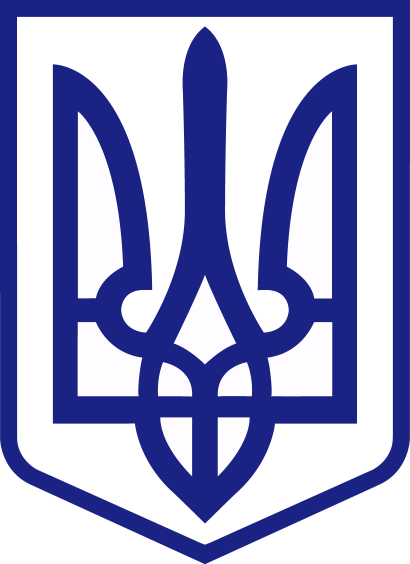 